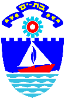                                                                    עיריית בת ים					                           ‏‏‏‏4 ינואר, 2024מכרז חיצוני 12/24 לתפקידעובד/ת קידום נוער לטיפול בתלמידים בסיכון לנשירה מבתי ספר 
(תכנית גשרים)הערות: בקשה שתוגש ללא תעודות/ אישורים רלוונטיים לא תידון.הזוכה במכרז מתקבל/ת לתקופת ניסיון של שנה בה יבחנו כישוריו/ה  עפ"י חוות דעתו של הממונה הישיר. יתכנו שינויים בתיאור התפקיד בהתאם לשינוי מבנה ארגוני ו/או צורכי המערכת.מועמד עם מוגבלות זכאי להתאמות בהליכי הקבלה לעבודה.מתן עדיפות למועמד המשתייך לאוכלוסייה הזכאית לייצוג הולם שאינה מיוצגת באופן הולם בקרב עובדי הרשות המקומית, אם הוא בעל כישורים דומים לכישורי שאר המועמדיםבכל מקום בו נאמר בלשון זכר, הכוונה גם ללשון נקבה ולהיפך.המועמד שייבחר ישובץ במערך החירום העירוניאופן הגשת ההצעהלהגשת מועמדות עד לתאריך  18.1.24  (עד השעה 12:00)  לחץ כאן  - (הקישור נמצא  באתר האינטרנט של עיריית 
בת ים (מכרזי כוח אדם). בכבוד רב,צביקה ברוט               ראש העירהיחידה: אגף הרווחהתיאור המשרה: עובד/ת קידום נוער לטיפול בתלמידים בסיכון לנשירה מבתי ספר (תכנית גשרים)דרגת המשרה ודירוגה: עו"ס – על פי ההסכם החדש של העובדים הסוציאליים / הסכם קיבוצי  - משרה מתוקצבתהיקף העסקה: משרות חלקיותסוג המכרז:פנימי/חיצוניתיאור תפקיד:.1    בניית מעטפת כוללת לנער/ה management case2.    הבניית תהליך קבוצתי     .3יכולת התערבות בראייה משפחתית וקהילתית טיפול בנוער במסגרת בית ספרית למניעת נשירת תלמידים בסיכון גבוהתנאי סף:1. השכלה ודרישות מקצועיותא. לעו"סא. עובד/ת סוציאלי/ת בעל/ת תואר בוגר עבודה סוציאליתב. רישום בפנקס העובדים הסוציאליים.ב. לעובד קידום נוערא. בעל/ת תואר אקדמי שנרכש במוסד המוכר ע"י המועצה להשכלה גבוהה, או שקיבל הכרה מהמח' להערכת תארים אקדמיים בחוץ לארץ באחד או יותר מהתחומים הבאים: קידוםנוער בסיכון, עבודה סוציאלית, פסיכולוגיה, חינוך, חינוך מיוחד, מדעי ההתנהגות, קרימינולוגיה, שנה רביעית ללימודי תואר ראשון בקידום נוער בלבד – שנת סטאז.' או תעודת סמיכות לרבנות (יורה יורה) לפי אישור הרבנות הראשית לישראל, או אישור לימודים בתוכנית מלאה בישיבה גבוהה או בכולל, שש שנים לפחות אחרי גיל 18 ומעבר שלוש בחינוך לפחות מתוך מכלול הבחינות שמקיימת הרבנות הראשית לישראל (שתיים משלוש הבחינות יהיו בדיני שבת ודיני איסור והיתר.)תינתן עדיפות לבעלי תעודת עובד חינוך – בהתמחות קידום נוער או לבעלי תעודת הוראה. ב. סיום בהצלחה השתלמות פדגוגית טיפולית (תפיסת העבודה האגפית) מטעם אגף א' לילדים ונוער בסיכון עד שנתיים ממועד תחילת עבודתו.2. ניסיון מקצועי שנת ניסיון בעבודה עם נוער בסיכון.מאפייני עשייה ייחודיים לתפקיד:.1 יכולת יצירת קשר משמעותי עם נוער בסיכון2.  אמפתיה3.  יכולת התמודדות עם מצבי לחץ..4 יכולת לפתיחות וגמישות מחשבתית, מודעות ומעורבות חברתית ואכפתיות5.  יכולת ביטוי בכתב ובעל פה .6 יכולת ונכונות לעבוד בשעות ובסביבות בלתי שגרתיות.7 יכולת עבודה בסביבה מתוקשבת8.  התפקיד מחייב מינימום ערב אחד של עבודה בשבועכפיפות: מנהלת אגף הרווחה